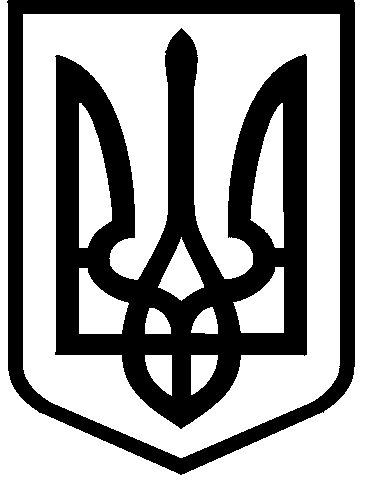 апаратвиконавчого органу київської міської ради(КИЇВСЬКої МІСЬКої ДЕРЖАВНої АДМІНІСТРАЦІї)управління інформаційного забезпечення та доступу до публічної інформаціїм. Київ – 44, вул. Хрещатик, 36, к. 107, тел/факс (044) 202-76-00, ЄДРПОУ 37853361, e-mail: uizdpi@kievcity.gov.uae-mail для запитів на публічну інформацію: zapyt@kma.gov.ua 11.10.2017 № 09/023-2927					Мороз Є.foi+request-26415-54ea97f6@dostup.pravda.com.uafoi+request-26427-8af80432@dostup.pravda.com.uafoi+request-26421-bc9fa703@dostup.pravda.com.uafoi+request-26409-d6f3ebb8@dostup.pravda.com.uafoi+request-26433-93d87710@dostup.pravda.com.uaШановний пане Єгоре!До виконавчого органу Київської міської ради (Київської міської державної адміністрації) із Київської міської ради (вих. №№225-СК-3474; 225-СК-3475; 225-СК-3477; 225-СК-3478; 225-СК-3479) надійшли ваші запити на отримання публічної інформації, які були зареєстровані 10.10.2017 в управлінні інформаційного забезпечення та доступу до публічної інформації апарату виконавчого органу Київської міської ради (Київської міської державної адміністрації) за №№3674(з), 3675(з), 3682(з), 3683(з), 3684(з).Повідомляємо, що відповідно до частини 3 статті 22 Закону України «Про доступ до публічної інформації» та за дорученнями заступника керівника апарату виконавчого органу Київської міської ради (Київської міської державної адміністрації) ваші запити направлено:№3674(з) – до Департаменту транспортної інфраструктури;№3675(з) – до Департаменту освіти і науки, молоді та спорту, Департаменту будівництва та житлового забезпечення, Департаменту соціальної політики та  районних в місті Києві державних адміністрацій;№3682(з) – до Департаменту житлово-комунальної інфраструктури та районних в місті Києві державних адміністрацій;№3683(з) – до Департаменту освіти і науки, молоді та спорту та районних в місті Києві державних адміністрацій;№3684(з) – до Департаменту промисловості та розвитку підприємництва та Департаменту економіки та інвестицій виконавчого органу Київської міської ради (Київської міської державної адміністрації) для подальшого опрацювання, в межах компетенції, в установленому законом порядку.З повагоюНачальник відділу забезпечення доступу до публічної інформації						О. ЩербинаВідповідно до статті 12 Закону України «Про захист персональних даних» повідомляємо, що Ваші персональні дані включено до ІТС «Єдиний інформаційний простір територіальної громади міста Києва». Метою обробки  Ваших персональних даних є забезпечення реалізації права на доступ до публічної інформації.Інформуємо, що Ви як суб’єкт персональних даних маєте права передбачені статтею 8 Закону України «Про захист персональних даних» та статтею 10 Закону України «Про доступ до публічної інформації».Петрик 202 76 42